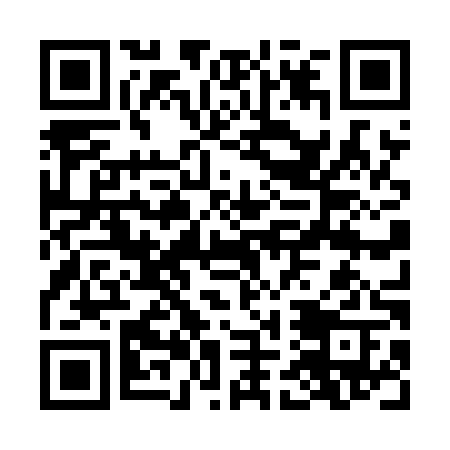 Ramadan times for Islamabad, PakistanMon 11 Mar 2024 - Wed 10 Apr 2024High Latitude Method: Angle Based RulePrayer Calculation Method: University of Islamic SciencesAsar Calculation Method: ShafiPrayer times provided by https://www.salahtimes.comDateDayFajrSuhurSunriseDhuhrAsrIftarMaghribIsha11Mon5:015:016:2312:183:406:136:137:3512Tue4:594:596:2212:173:406:136:137:3613Wed4:584:586:2112:173:416:146:147:3714Thu4:574:576:1912:173:416:156:157:3815Fri4:554:556:1812:173:416:166:167:3916Sat4:544:546:1712:163:416:176:177:4017Sun4:524:526:1512:163:426:176:177:4018Mon4:514:516:1412:163:426:186:187:4119Tue4:504:506:1312:163:426:196:197:4220Wed4:484:486:1112:153:436:206:207:4321Thu4:474:476:1012:153:436:206:207:4422Fri4:454:456:0912:153:436:216:217:4523Sat4:444:446:0712:143:436:226:227:4524Sun4:424:426:0612:143:436:236:237:4625Mon4:414:416:0512:143:446:236:237:4726Tue4:394:396:0312:133:446:246:247:4827Wed4:384:386:0212:133:446:256:257:4928Thu4:374:376:0112:133:446:266:267:5029Fri4:354:355:5912:133:446:266:267:5130Sat4:344:345:5812:123:456:276:277:5231Sun4:324:325:5712:123:456:286:287:521Mon4:314:315:5512:123:456:296:297:532Tue4:294:295:5412:113:456:296:297:543Wed4:284:285:5212:113:456:306:307:554Thu4:264:265:5112:113:456:316:317:565Fri4:254:255:5012:103:456:326:327:576Sat4:234:235:4912:103:466:326:327:587Sun4:224:225:4712:103:466:336:337:598Mon4:204:205:4612:103:466:346:348:009Tue4:194:195:4512:093:466:356:358:0110Wed4:174:175:4312:093:466:356:358:02